Kindergarten Au am Inn 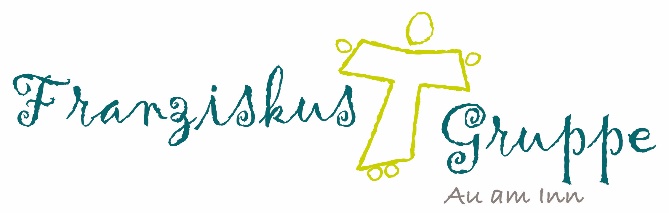 Klosterhof 1. 83546 Au am InnAntrag auf Aufnahme KindergartenDas Kind _________________________                     ___________________________
Name 					                  Vornamewird zur Aufnahme in den Kindergarten ab __________________________ angemeldet.
Mindestbuchungszeit mit Bring- und Abholzeiten: 8.00 Uhr bis 12.30 Uhr an fünf WochentagenKernzeiten:     8.30 Uhr bis 12.30 UhrFolgende Betreuungszeiten werden im Rahmen der Öffnungszeiten der Kindertageseinrichtung gewünscht:Elternbeiträge in den Buchungskategorien:
4 – 5   Std.1	125,00 €5 – 6   Std. 	135,00 €		+ 15,00 € Spielgeld______________________________                         ______________________________________
Ort, Datum				                     Unterschrift der Eltern/Personensorgeberechtigten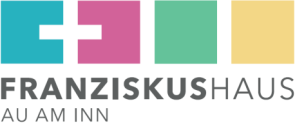 vonbisvonbisMontag              Uhr              Uhr und              Uhr              Uhr              Std.Dienstag              Uhr              Uhrund              Uhr              Uhr              Std.Mittwoch              Uhr              Uhrund              Uhr              Uhr              Std.Donnerstag              Uhr              Uhrund              Uhr              Uhr              Std.Freitag              Uhr              Uhrund              Uhr              Uhr              Std.Summer der Buchungsstunden wöchentlich:Summer der Buchungsstunden wöchentlich:Summer der Buchungsstunden wöchentlich:Summer der Buchungsstunden wöchentlich:Summer der Buchungsstunden wöchentlich:Summer der Buchungsstunden wöchentlich:              Std.Diese entsprechen einer durchschnittlichen täglichen Buchungszeit von:Diese entsprechen einer durchschnittlichen täglichen Buchungszeit von:Diese entsprechen einer durchschnittlichen täglichen Buchungszeit von:Diese entsprechen einer durchschnittlichen täglichen Buchungszeit von:Diese entsprechen einer durchschnittlichen täglichen Buchungszeit von:Diese entsprechen einer durchschnittlichen täglichen Buchungszeit von:              Std.